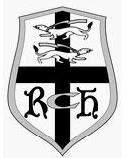 SAISON : 20___ / 20____      Numéro de licence FFR : _________________________________	Catégorie : _______Je soussigné (nom, prénom, qualité) : _____________________________________________________________________________________en cas d’accident de (nom, prénom du licencié) : _____________________________________________________________________________________Joueur/joueuse dans l’Ecole de Rugby du Rugby Club de l’Hermine. autorise par la présente : - Tout examen ou intervention chirurgicale qui serait nécessaire. - Le responsable de l’Association, du Comité ou de la FFR : => à prendre toutes les mesures utiles et notamment à demander son admission en établissement de soins, => à reprendre l’enfant à sa sortie, uniquement en cas d’indisponibilité absolue des parents ou du représentant légal du mineur. Informations complémentaires : Allergies : ______________________________________________________________________________Traitement : ____________________________________________________________________________Asthme : ______________________________________________________________________________Groupe sanguin : ________________________________________________________________________Coordonnées de la personne à joindre en cas d’accident : Nom : _________________________________________________________________________________Prénom : ______________________________________________________________________________Téléphone : ____________________________________________________________________________Numéro de Sécurité Sociale : ______________________________________________________________Coordonnées du Médecin traitant : Nom et prénom : ________________________________________________________________________Adresse : ______________________________________________________________________________Téléphone : ____________________________________________________________________________ 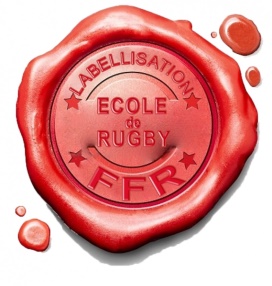 Date : _________________				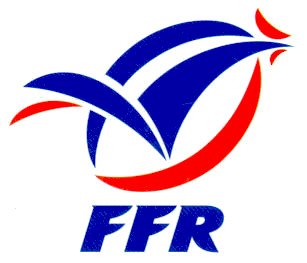 Signature du responsable légal :